KARTA PRACYPtaszki z łupinek orzechów pistacjowychZdarza Ci się jeść pistacje? Jeśli tak – nie wyrzucaj łupinek!  Z pewnością znajdziesz dla nich inne zastosowanie – np. jako materiał plastyczny. Dziś pokaże Ci jak z łupinek orzechów pistacjowych stworzyć ptaszki. Do wykonania potrzebujesz:- biała kartka z bloku technicznego,- łupiny po orzechach pistacjowych,- farby, wodę i pędzelek,- ołówek,- brązowy mazak,- czarny cienkopis,- klej magic.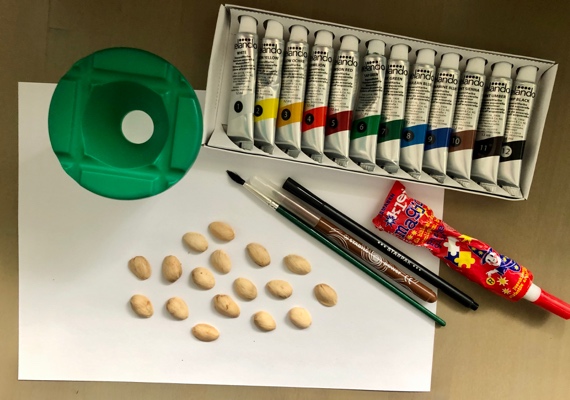 Pomaluj farbami łupiny orzechów na wybrane kolory. Uwaga - będą to kolory ptaszków. 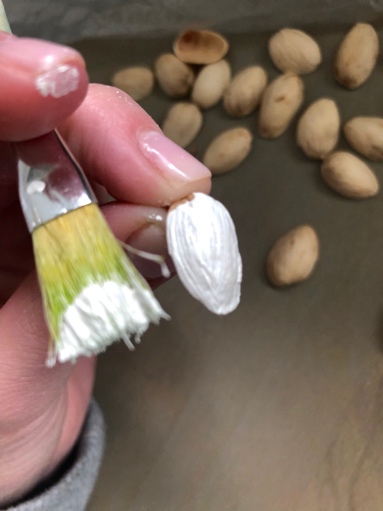 Pomalowane łupiny pozostaw do wyschnięcia (koniecznie użyj podkładki!).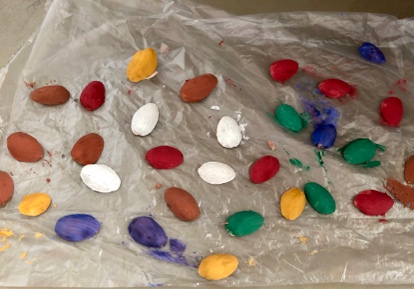 Na kartce naszkicuj drzewo – ważne, aby miało kilka gałęzi, na których umieścisz ptaszki. 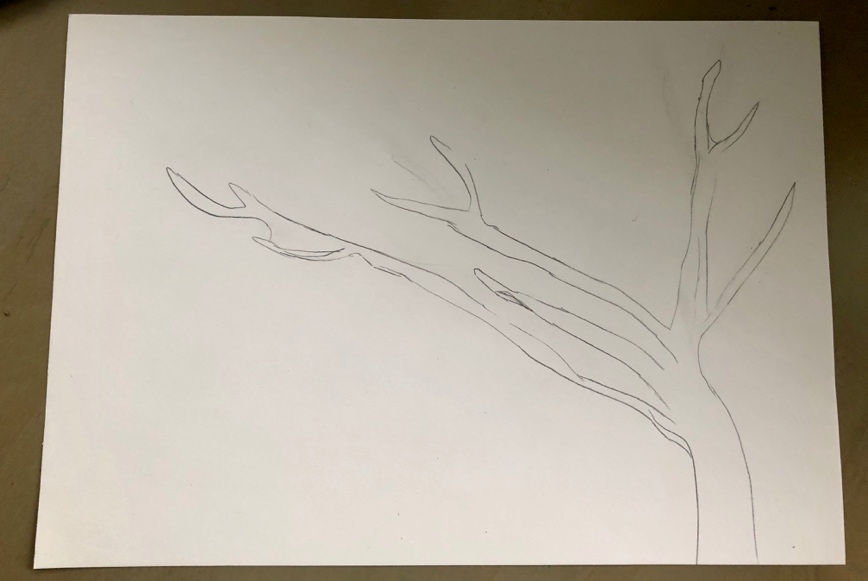 Pokoloruj drzewo brązowym mazakiem.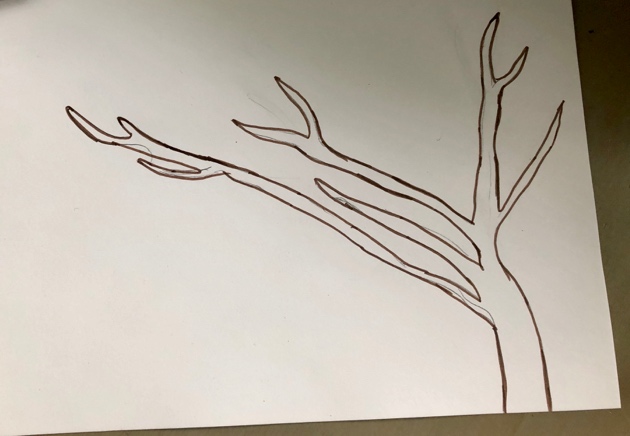 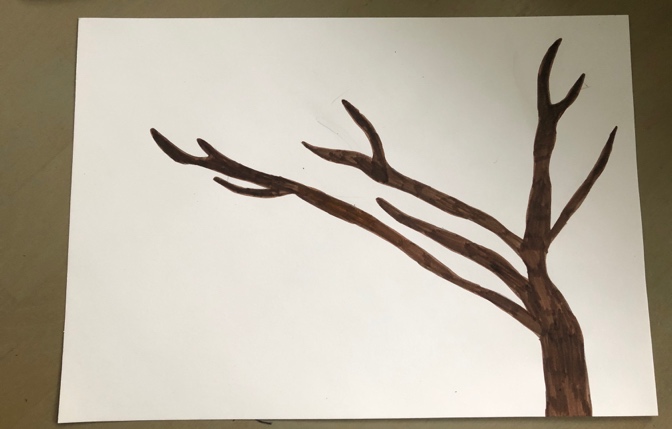 Przyklej łupiny orzechów na kartkę – użyj mocnego kleju, np. kleju magic. Smaruj nim wypukłe części łupiny (spójrz na zdjęcie poniżej). 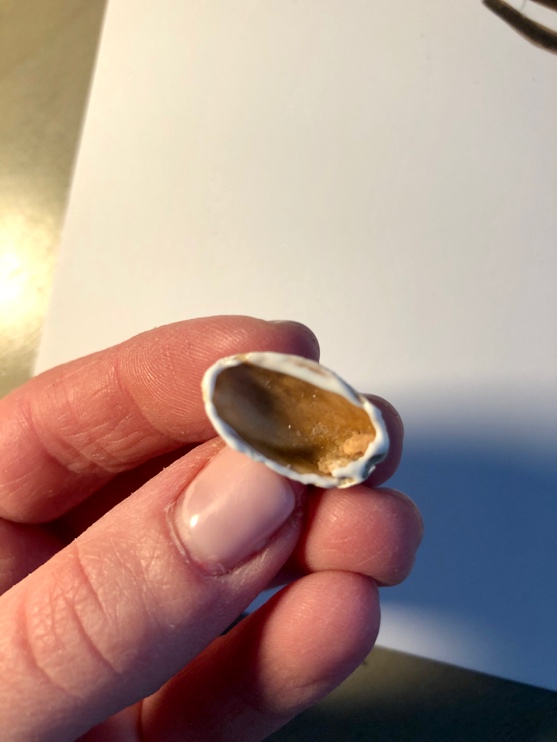 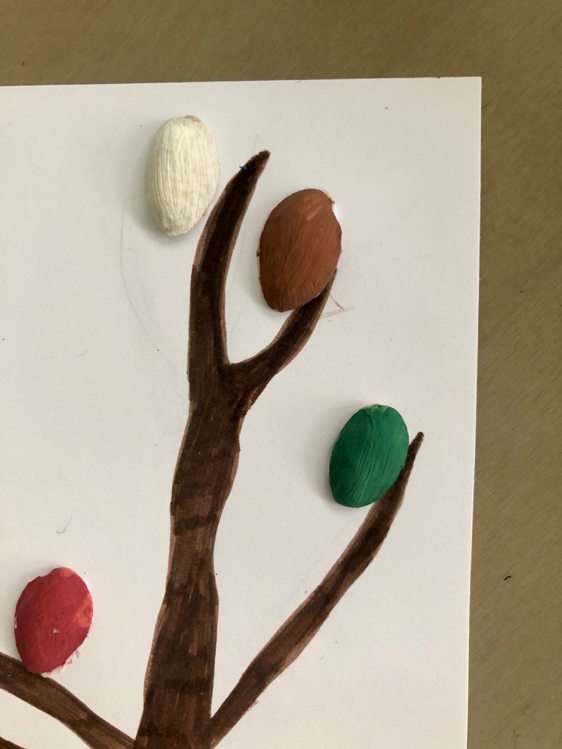 Domaluj ptaszkom czarnym cienkopisem oczy, dzioby i ogony.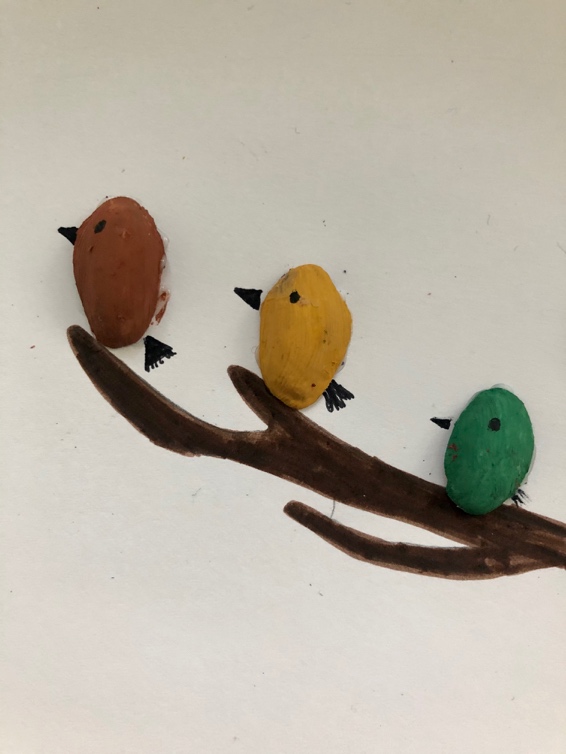 Gotowe!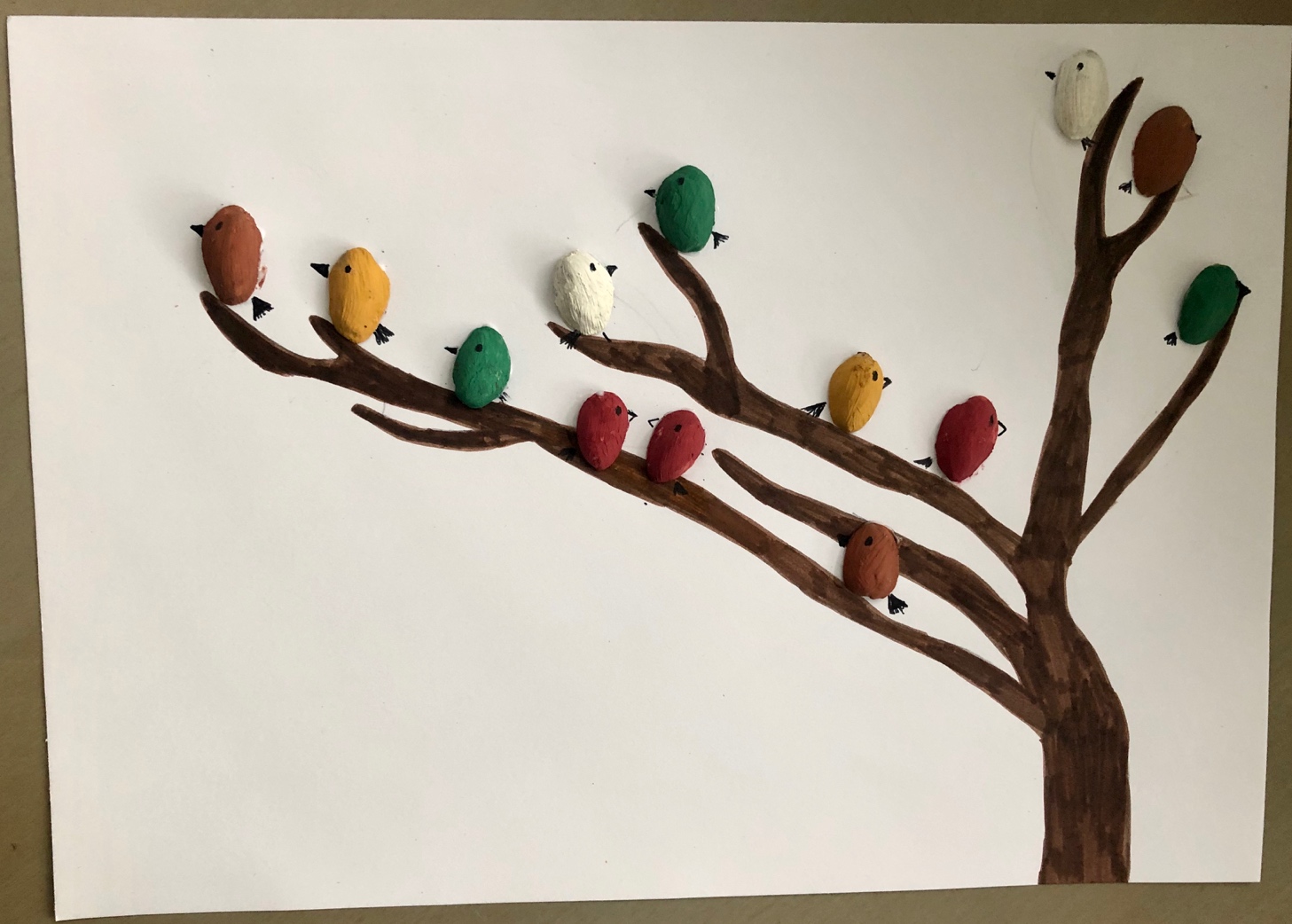 WażneDzięki wykonaniu tej pracy:- działasz twórczo, rozwijasz wyobraźnię,- poszerzasz doświadczenia plastyczne i kreatywne poprzez użycie łupin po orzechach pistacjowych jako materiału plastycznego,- dajesz drugie życie produktowi, który już nie nadaje się do spożycia,- doskonalisz sprawności manualne. Karta pracy rozwija kompetencje kluczowe:- świadomość i ekspresja kulturalna: twórcze wyrażanie idei, otwarcie na nowości, umiejętność wyrażania wrażliwości i ekspresji podczas czynności plastycznych, umiejętność wyrażania siebie poprzez wykonanie pracy. Opracowanie: K.B. 